PREFEITURA MUNICIPAL DE IRATI SANTA CATARINA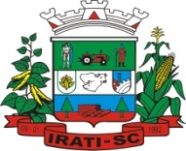 SECRETARIA MUNICIPAL DE EDUCAÇÃO CULTURA E ESPORTESCENTRO MUNICIPAL DE EDUCAÇÃO INFANTIL - CEMEI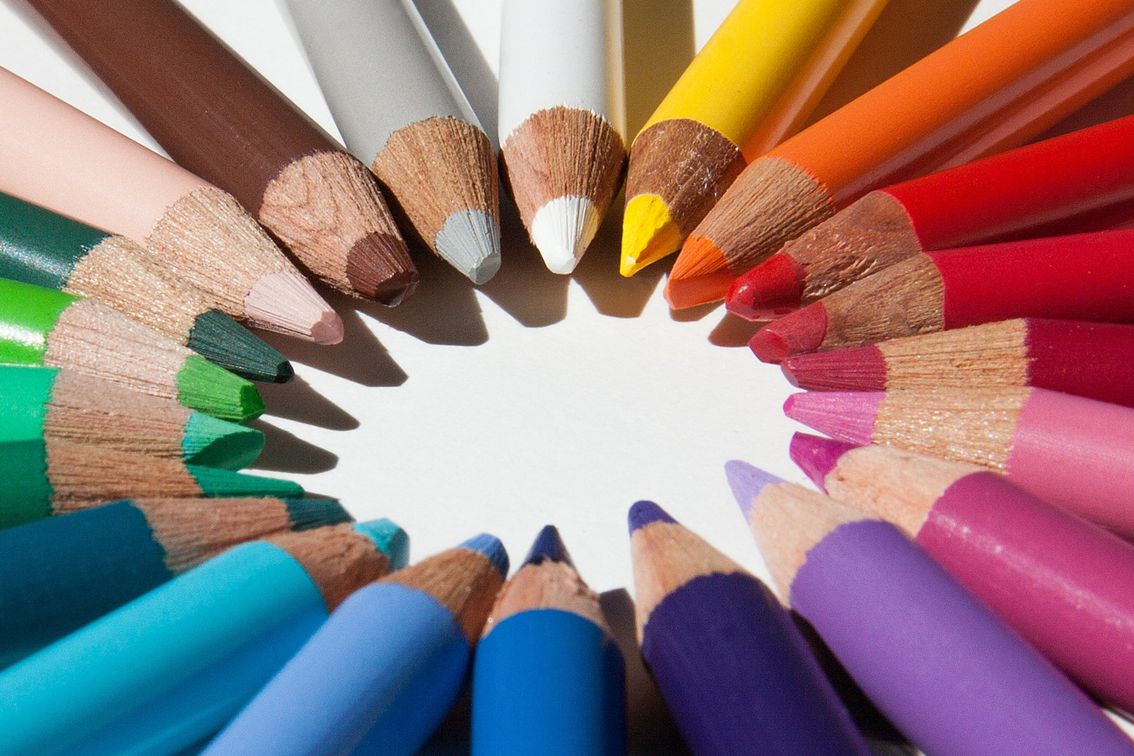 PLANEJAMENTO DE ATIVIDADES NÃO PRESENCIAIS PARA O PERÍODO DA QUARENTENA!TURMA PRÉ FORMATURA IIPROFESSOR (A) REGENTE:CLEUNICE RHODEN ZANELLAPROFESSOR (A) DE ARTE: JUSSANI TERESINHA DE QUADROPROFESSOR (A) E. FÍSICA: JONATAN MAULE PROFESSOR (A) E. RELIGIOSO: CLAUSIA MARIA BIFFE DARIVAPROFESSOR (A) INGLÊS: VANILA DAL PRÁAPOSTILA PARA A QUINZENA  18/11 a 02/12 DE 2020AS EXPERIÊNCIAS DE APRENDIZAGEM CORRESPONDEM A 4 HORAS/AULA POR DIA.DIREITOS DE APRENDIZAGEM: BRINCAR, CONVIVER, EXPLORAR, CONHECER-SE, PARTICIPAR.CAMPOS DE EXPERIÊNCIAS: ORALIDADE E ESCRITA, ESPAÇOS, TEMPOS, QUANTIDADES, RELAÇÕES E TRANSFORMAÇÕES/CORPO GESTOS E MOVIMENTOS, TRAÇOS, SONS, CORES E FORMAS.OBJETIVOS DE APRENDIZAGEM:CANTAR MÚSICAS DO REPERTÓRIO INFANTIL;FORMAR SÍLABAS, PALAVRAS, E FRASES POR MEIO DA ORALIDADEIDENTIFICAR LETRAS EM PALAVRAS E PALAVRAS NO TEXTO;APRECIAR A POESIA DE VINICIUS DE MORAES;RELACIONAR NÚMEROS AS SUAS RESPECTIVAS QUANTIDADES;REGISTRAR NÚMEROS;EXPLORAR E RECONHECER ELEMENTOS CONSTITUTIVOS DAS ARTES VISUAIS (FORMA, ETC.);EXPERIMENTAR DIFERENTES FORMAS DE EXPRESSÃO ARTÍSTICA (DESENHO, RECORTE E DOBRADURA), FAZENDO USO SUSTENTÁVEL DE MATERIAIS, INSTRUMENTOS, RECURSOS E TÉCNICAS;(EI03TS02) EXPRESSAR-SE LIVREMENTE POR MEIO DE DESENHO, CRIANDO PRODUÇÕES ARTÍSTICAS.DESENVOLVER AS CAPACIDADES MOTORAS; AMPLIAR O EQUILÍBRIO;MELHORAR ATRAVEZ DOS MOVIMENTOS A FLEXIBILIDADEPROFESSORA CLEUNICEATUALMENTE, A PRÁTICA DA LEITURA DE POESIA ESTÁ UM POUCO ESQUECIDA NAS ESCOLAS E, CABE A NÓS,EDUCADORES, DESCOBRIR FORMAS DE FAMILIARIZAR E APROXIMAR AS CRIANÇAS E JOVENS DESTE GÊNERO TEXTUAL.ESTA PROPOSTA, ALÉM DE PROMOVER O DESENVOLVIMENTO DE VÁRIAS HABILIDADES, IRÁ DEFLAGRAR NA CRIANÇAO ENCANTAMENTO, A INSPIRAÇÃO, A CAPACIDADE DE MARAVILHAR-SE NUM JOGO DE SONS E RITMOS, INVESTINDONA FORMAÇÃO DE LEITORES CRÍTICOS E CONSTRUTORES DE SIGNIFICADOS.POR TODOS ESTES MOTIVOS E TANTOS OUTROS É QUE A POESIA DEVE SER TRABALHADA EM SALA DE AULA, CABENDOAO PROFESSOR ABRIR OS PORTAIS DESTE MUNDO ENCANTADOR, DEIXANDO SEUS ALUNOS ENTUSIASMADOS,FASCINADOS, DESLUMBRADOS, APAIXONADOS, SEDENTOS E ÁVIDOS POR NOVAS LEITURAS. O RECURSO APRESENTA ATIVIDADES QUE BUSCAM DESENVOLVER COMPETÊNCIAS RELATIVAS À LEITURA E COMPREENSÃO TEXTUAL E QUE ENVOLVEM REFLEXÃO FONOLÓGICA COMO ASSOCIAÇÃO DE SONS E LETRAS, COMPOSIÇÃO E DECOMPOSIÇÃO DE PALAVRAS DENTRE OUTRAS.OBS:A MÚSICA "O PATO PATETA" PODE SER ENCONTRADA NOS SITES ABAIXO:http://letras.terra.com.br/toquinho/83410/http://www.oyo.com.br/musicas/vinicius-de-moraes-e-toquinho/o-pato-pateta/ARTE: EXPERIÊNCIA: “PATO DOBRADURA”. NESSA EXPERIÊNCIA DE APRENDIZAGEM OS ALUNOS DESEVOLVERAM UMA DOBRADURA DE UM PATO EM PAPEL SULFITE NA COR AMARELO, OU SEJA, NA FOLHA IRÁ CONTER UMA IMAGEM IMPRESSA DE UM PATO OS ALUNOS DEVERÃO RECORTAR E APÓS DOBRAR NO LOCAL INDICADO PARA ASSIM FORMAR A DOBRADURA DO PATO.INGLÊS: NESSA ATIVIDADE, REFERENTE À MÚSICA “O PATO PATETA”, OS ALUNOS CONHECERÃO COMO SÃO FALADAS ALGUMAS PALAVRAS EM INGLÊS QUE ESTÃO PRESENTES NELA. ESSAS SERÃO ENVIADAS VIA WHATSAPP PARA OUVIREM E PRONUNCIAREM TAMBÉM. NA SEQUÊNCIA, DEVERÃO TENTAR ESCREVER EM INGLÊS, AS PALAVRAS FALTANTES NO FINAL DAS FRASES. PARA PODEREM ESCREVER, DEVEM OLHAR A LEGENDA QUE ESTÁ PRESENTE NO FINAL DA FOLHA DA ATIVIDADEENSINO RELIGIOSO: NESSA EXPERIÊNCIA DE APRENDIZAGEM COLORIR A ATIVIDADE, RECORTAR E MONTAR O QUEBRA-CABEÇA.OS ANIMAIS SÃO SERES EXTREMAMENTE INCRÍVEIS, QUE ENSINAM INÚMEROS VALORES E O VERDADEIRO SIGNIFICADO DO RESPEITO.EDUCAÇÃO FISÍCA:EXPERIÊNCIA DE APRENDIZAGEM: BATER BALÃOATIVIDADE PODE SER REALIZADA EM PÉ OU SENTADO, DESENVOLVIMENTO DA ATIVIDADE QUE É BEM SIMPLES BRNCAR DE BATER O BALÃO, HORA COM UMA MÃO, HORA COM A OUTRA, PODE FEITO SENTADO, OU EM PÉ, BRICAR DE CHUTAR, OU COMO A CRIANÇA, AO TERMINAREM DE BRINCAR GUARDE O BALÃO E QUANDO BRINCAREM SEMPRE ALGUEM DE OLHO NO DESENVOLVIMENTOOBS: OBSERVAR SEUS FILHOS NESSA ATIVIDADE, SE CASO ESTOURAR O BALÃO NÃO DEIXAR PEDAÇOS PELO CHÃO, PARA QUE NÃO COLOQUEM NA BOCA E ACABEM ENGOLINDO. A AVALIAÇÃO SERÁ FEITA DE ACORDO COM O RETORNO ATRAVEZ DE VIDEOS DE SEUS FILHOS REALIZANDO A ATIVIDADE